ИВАНОВСКАЯ ОБЛАСТЬАДМИНИСТРАЦИЯ ЮЖСКОГО МУНИЦИПАЛЬНОГО РАЙОНАПОСТАНОВЛЕНИЕот                          г. N   О внесении изменений в постановление Администрации Южского муниципального района  от 15.02.2021 № 81-п «Об утверждении положения об организации бесплатного двухразового питания детей с ограниченными возможностями здоровья, обучающихся в 1-11 классах муниципальных общеобразовательных организаций Южского муниципального района»В соответствии с Федеральным законом от 06.10.2003 N 131-ФЗ "Об общих принципах организации местного самоуправления в Российской Федерации", Федеральным законом от 29.12.2012 N 273-ФЗ "Об образовании в Российской Федерации", в целях обеспечения социальной поддержки отдельных категорий обучающихся общеобразовательных организаций Южского муниципального района Администрация Южского муниципального района, постановляет:1. Внести в постановление Администрации Южского муниципального района  от 15.02.2021 № 81-п «Об утверждении положения об организации бесплатного двухразового питания детей с ограниченными возможностями здоровья, обучающихся в 1-11 классах муниципальных общеобразовательных организаций Южского муниципального района» (далее - Постановление) следующие изменения:- пункт 2 Постановления изложить в следующей редакции: "2. Отделу образования администрации Южского муниципального района организовать с 01.01.2023 двухразовое питание детей с ограниченными возможностями здоровья, обучающихся в 1-11 классах муниципальных общеобразовательных организаций Южского муниципального района, из расчета 71,33 рубля на одного ребенка за каждый прием пищи.»3. Контроль за исполнением настоящего постановления возложить на заместителя Главы Администрации по вопросам культуры, образования, социальной сферы, молодёжи и спорта.4. Опубликовать настоящее постановление в официальном издании "Правовой Вестник Южского муниципального района". Настоящее постановление вступает в силу с момента официального опубликования и распространяется на правоотношения с 01.01.2023 г.Глава Южского муниципального района                         В.И. Оврашко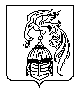 